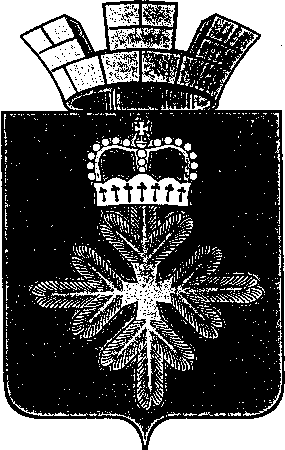 ПОСТАНОВЛЕНИЕАДМИНИСТРАЦИИ ГОРОДСКОГО ОКРУГА ПЕЛЫМВ связи с приведением Положения о порядке зачисления в трудовые «Отряды Мэра», в соответствие с действующим законодательством, администрация городского округа Пелым ПОСТАНОВЛЯЕТ:1. Внести изменение в «Положение о порядке зачисления в «Отряды мэра» на территории городского округа Пелым», утвержденное постановлением администрации городского округа Пелым от 30.04.2019 № 131:1) в абзаце 3 пункта III добавить строки «- предоставление при трудоустройстве несовершеннолетнего, достигшего возраста четырнадцати лет письменное согласие опеки и попечительства для выполнения в свободное от получения образования время легкого труда, не причиняющего вреда его здоровью». 2. Опубликовать настоящее постановление в информационной газете «Пелымский вестник» и разместить на официальном сайте городского округа Пелым в сети Интернет.3. Контроль за исполнением настоящего постановления возложить на заместителя главы администрации городского округа Пелым А.А. Пелевину.Глава городского округа Пелым                                                              Ш.Т. Алиевот 08.07.2020 № 184п. ПелымО внесении изменений в «Положение о порядке зачисления в трудовые «Отряды Мэра», утвержденное постановлением администрации городского округа Пелым от 30.04.2019 № 131 «Об организации летнего трудового отряда «Отряда Мэра» на территории городского округа Пелым»